En föreståndare har till uppgift att verka för att verksamheten bedrivs enligt de aktsamhetskrav och med iakttagande av de övriga skyldigheter som följer av lagen eller föreskrifter som meddelas i anslutning till lagen. En tillståndshavare ska se till att en föreståndare ges de befogenheter och möjligheter i övrigt som behövs för att han eller hon ska kunna fullgöra sina uppgifter.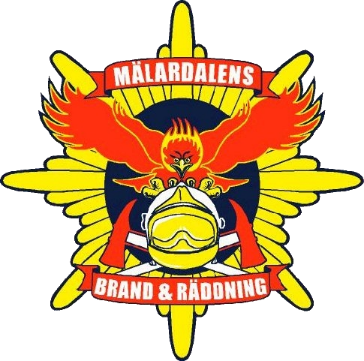 TillståndsinnehavareFöreståndare 1Föreståndare 2 GDPR. För att kunna administrera anmälan kommer personuppgifter att registreras i vårat IT-system. Uppgifterna kommer att hanteras i enlighet med dataskyddsförordningen (GDPR) och andra krav som gäller för behandling av personuppgifter. Du kan begära att få ut ett registerutdrag över de uppgifter som finns registrerade om dig. Skriv till mbr@mbrf.se eller Mälardalens Brand- och Räddningsförbund för att begära ut dina uppgifter.Följande dokument bifogas anmälan:
Om de inte bifogas skall det anges varför
UnderskriftBilaga 1 – Exempelmall delegering föreståndare
Delegering föreståndare brandfarlig/explosiv varaJag (chefens namn) _______________________________________delegerar härmed befogenheter till följande utsedda personer att inom sina ansvarsområden verka som föreståndare för brandfarlig/explosiv vara enligt Lag om brandfarliga och explosiva varor SFS 2010:1011. Föreståndarna tilldelas härmed de befogenheter och möjligheter i övrigt som behövs för att de ska kunna fullgöra sitt ansvar. Föreståndarna har befogenheter att; omedelbart förbjuda hanteringen och/eller förvaring av brandfarlig/explosiv vara som bryter mot gällande säkerhetsföreskrifter omedelbart eller fortlöpande ersätta material som har gått sönder eller som fortlöpande ska bytas ut och som krävs för att hantering och/eller förvaringen av brandfarlig/explosiv vara ska ske enligt gällande säkerhetsföreskrifter i övrigt vidta de åtgärder som krävs för att hanteringen och/eller förvaringen av brandfarlig/explosiv vara sker enligt gällande säkerhetsföreskrifter Föreståndarna är skyldiga att ha goda kunskaper och vara väl insatta i hur de brandfarliga/explosiva varorna ska hanteras och förvaras. 
_________________________________Underskrift verksamhetsansvarig Anmälan om föreståndare för brandfarlig vara Enligt 9§ i lag (2010:1011) om brandfarliga och explosiva varorFirmanamn (för fysisk person anges fullständigt namn, tilltalsnamnet markeras)Person-/Organisationsnr (10 siffror)Postadress, postnr, ortE-postadress Telefon dagtid (inkl. riktnummer) Mobiltelefon Anmälan gäller befintligt tillstånd med diarienummer:Anmälan gäller befintligt tillstånd med diarienummer:NamnNamnE-postadressE-postadressTelefon dagtid (inkl. riktnummer) MobiltelefonNamnNamnE-postadressE-postadressTelefon dagtid (inkl. riktnummer) MobiltelefonDokument som visar föreståndares ansvarsområde och befogenheter. Kan till exempel vara kopia av avtal/uppdragsbeskrivning mellan sökanden och föreståndaren. Se exempel bilaga 1. Om inte, specificera:      Dokument som stärker föreståndarnas kompetens. Kan exempelvis vara utbildningsintyg från genomförd föreståndarutbildning eller motsvarande. Om inte, specificera:      Tillståndsinnehavarens underskriftNamnförtydligandeDatum ______/_______/_______Föreståndare 1Föreståndare 2 

__________________________________                               __________________________________
Underskrift föreståndare 1                                                          Underskrift föreståndare 2GDPR. För att kunna administrera anmälan kommer personuppgifter att registreras i vårat IT-system. Uppgifterna kommer att hanteras i enlighet med dataskyddsförordningen (GDPR) och andra krav som gäller för behandling av personuppgifter. Du kan begära att få ut ett registerutdrag över de uppgifter som finns registrerade om dig. Skriv till mbr@mbrf.se eller Mälardalens Brand- och Räddningsförbund för att begära ut dina uppgifter.